Оценка регулирующего воздействия в Удмуртии: 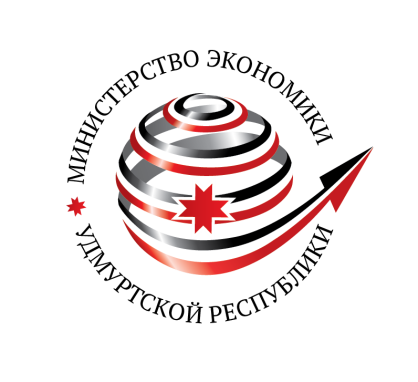 новые возможности для бизнеса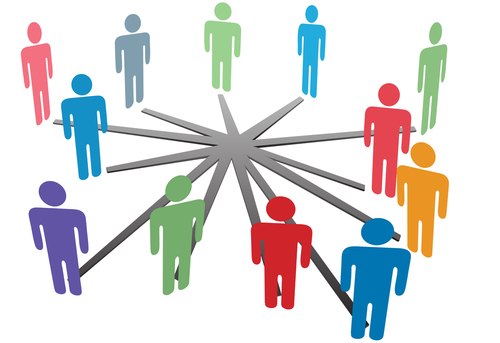 С 1 января 2017 года в Удмуртской Республике  запущена единая интернет-площадка для проведения публичных консультаций проектов актов Удмуртской  Республики –Региональный портал ОРВ www.regulation.udmurt.ru.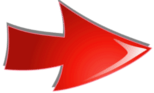  Региональный портал ОРВ www.regulation.udmurt.ru предоставляет возможность:- высказывать свое мнение по различным вопросам, направлять органу власти предложения, оценивать тот или иной акт;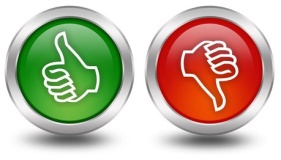 - оформить подписку об уведомлении при начале консультаций по интересующим Вас темам/проектам.   С 1 июня 2017 года все проекты муниципальных актов также будут  проходить публичные консультации на Региональном портале ОРВ www.regulation.udmurt.ru.Для работы на Региональном портале ОРВ www.regulation.udmurt.ru понадобиться только электронная почта. Все необходимые инструкции по работе в системе размещены в разделе «Материалы».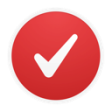 Дополнительные возможности Регионального портала ОРВ www.regulation.udmurt.ru:Участие в общественных обсуждениях проектов актов Удмуртской  Республики